ΑΙΤΗΣΗ – ΥΠΟΒΟΛΗ ΔΙΚΑΙΟΛΟΓΗΤΙΚΩΝΕπωνυμία/Ονοματεπώνυμο: Α.Φ.Μ. :Διεύθυνση :Αριθμ. Πρωτοκόλλου αρχικής αίτησης:Τηλ. Επικ. : Email :                Ημερομηνία : ,,,,/,,,,,/2021Ο/Η Αιτών/τούσα – Υποβάλλων/ουσα  Προς : Περιφερειακή Ενότητα Κεφαλληνίας Τμήμα Πολιτικής Προστασίας Κατόπιν αυτοψίας που διενεργήθηκε (ή θα διενεργηθεί) στην επιχείρησή μου από Επιτροπή Καταγραφής και Εκτίμησης Ζημιών της Περιφερειακής Ενότητας Κεφαλληνίας, σας υποβάλλω συνημμένα με την παρούσα μου τα κάτωθι δικαιολογητικά για την συμπλήρωση του φακέλου μου και τις περαιτέρω δικές σας ενέργειες .Δικαιολογητικά : 1 Τίτλοι ιδιοκτησίας ακινήτου στο οποίο στεγάζεται η επιχείρηση ή μισθωτήριο συμβόλαιο  ΠΡΟΣΚΟΜΙΖΕΤΑΙ    ΔΕΝ ΑΦΟΡΑ 2. Φορολογικές δηλώσεις επιχείρησης για τα τρία τελευταία έτηΠΡΟΣΚΟΜΙΖΕΤΑΙ       ΔΕΝ ΑΦΟΡΑ 3. Δηλώσεις Φ.Π.Α. τελευταίου έτους (ένα πλήρες έτος) 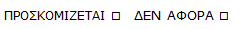 4. Απογραφή προηγούμενου έτους (αφορά Α.Ε. και Ε.Ε). 5. Τιμολόγια αγοράς πρώτων υλών, εμπορευμάτων. 6. Κατάσταση μηχανολογικού εξοπλισμού στην οποία θα αναγράφεται ο χρόνος απόσβεσης, η κατάσταση του εξοπλισμού καθώς και εάν πρόκειται για μερική ή ολική καταστροφή. Ακόμη στοιχεία τιμολογίου, ημερομηνία, είδος και συνολική τιμή (σύμφωνα με πρότυπο πίνακα excel “ΚΑΤΑΣΤΑΣΗ-ΕΞΟΠΛΙΣΜΟΥ.xls”).7. Κατάσταση τιμολογίων με αποτίμηση ζημιών σε πρώτες ύλες/εμπορεύματα (στοιχεία τιμολογίου, ημερομηνία, είδος, συνολική τιμή) με αποτίμηση ζημιών σε πρώτες ύλες/εμπορεύματα (σύμφωνα με πρότυπο πίνακα excel “ΚΑΤΑΣΤΑΣΗ-ΕΜΠΟΡΕΥΜΑΤΩΝ-ΠΡΩΤΩΝ-ΥΛΩΝ.xls” ). 8. Τεχνική έκθεση από μηχανικό ή ηλεκτρολόγο ή οποιονδήποτε τεχνικά καταρτισμένο που βεβαιώνει την κατάσταση του εξοπλισμού ενυπογράφως (για μερική καταστροφή και σε περίπτωση που επισκευάζεται, προσκομίζεται σχετική προσφορά)9. Τιμολόγια αγοράς μηχανολογικού εξοπλισμού (εφ’ όσον είναι διαθέσιμα). 10.  Λογιστικά στοιχεία παγίων      11. Ασφαλιστήριο συμβόλαιο κάλυψης ζημιάς και σε  περίπτωση μη ύπαρξης Υπεύθυνη δήλωση του Ν.1599 περί μη ασφάλισης της μονάδας 12. Άδεια Λειτουργίας ή λοιπές απαραίτητες άδειες. 13. Φωτογραφίες (εφόσον είναι διαθέσιμες)14. Αριθμός λογαριασμού τραπέζης ΙΒΑΝΓια χρήση από την Υπηρεσία Αρμόδια Επιτροπή : 